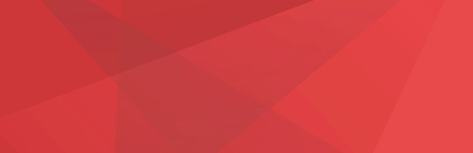 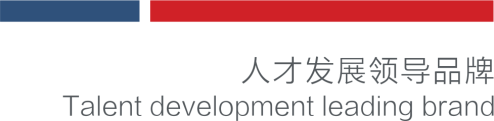 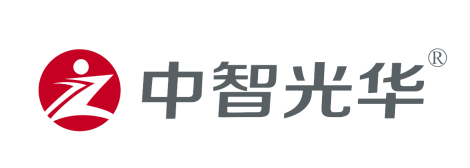 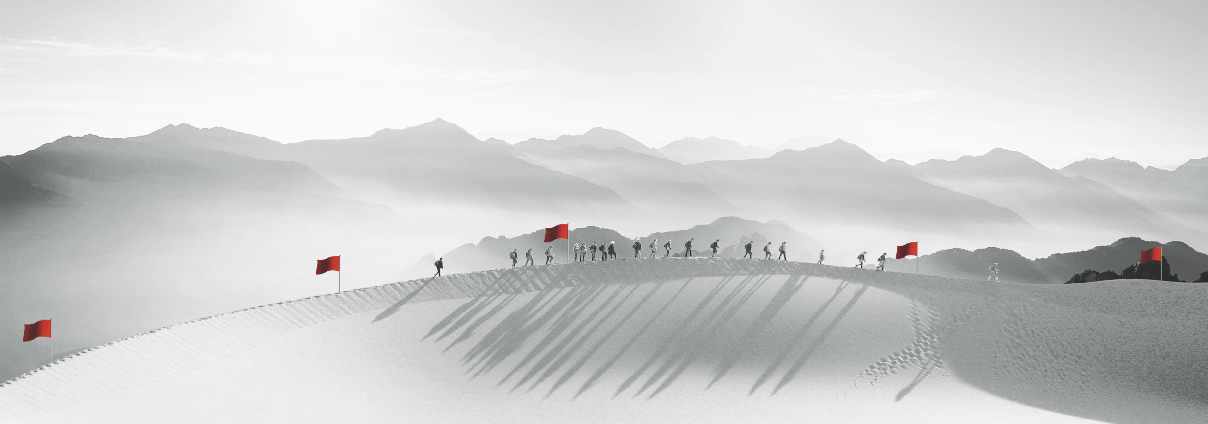 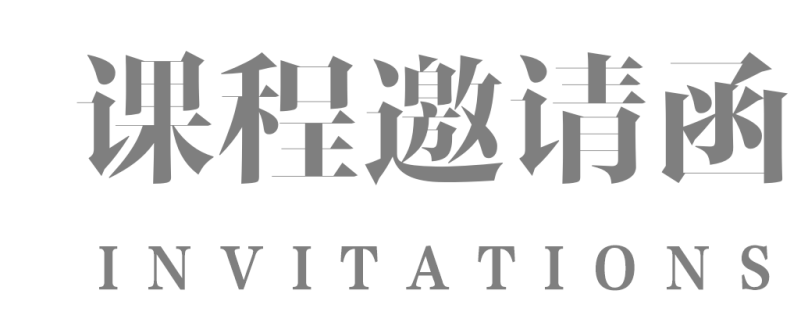 职场人士在工作中免不了需要上台讲话、汇报工作、拟写公文，以下情况并不鲜见：某同事说：“我就怕上台讲话，也怕写工作总结，真不知道该怎么表达才好……”；某领导说：“我不喜欢与某些下属沟通，要么啰啰嗦嗦不知所云，要么就离题万里不知道他到底想表达什么……” ；某营销人员说： “我写的营销方案给到客户要么泥牛入海没有下文，要么被退回来改了八遍却还说不是他们想要的东东……” 如何才能做到重点突出、条理清晰、层次分明、表达准确、言简意赅？麦肯锡国际管理咨询公司的咨询顾问巴巴拉·明托（Barbara Minto）在1973年结合自身的管理实践总结发明了金字塔原理，旨在阐述写作过程的组织原理，提倡按照读者的阅读习惯改善写作与表达效果。金字塔原理目前已成为职场人士综合素质提升的必修课。本课程结合我国企业管理的实践，从人们思维的模式分析入手，深入讲解金字塔原理在思维、表达、问题分析中的应用，帮助学员掌握金字塔的构建方法，能够运用金字塔原理有效进行公文构思与写作，掌握常见文种的金字塔写作方法，全面提升学员的逻辑思维与表达能力。【课程收益】 1、帮助学员了解金字塔原理的基本内容及特点，能够利用金字塔原理进行素材整理、公文构思和有效表达；2、帮助学员掌握金字塔结构的表达技巧，确保在公文表达上做到重点突出、逻辑清晰、层次分明、条理清楚，让听众（或读者）有兴趣、能理解、记得住，提升人际影响力与号召力；3、帮助学员掌握金字塔问题分析与思考的方法，能够准确领会上级意图，把握听众（或读者）的需求，科学组织材料、合理拟制公文；4、帮助学员了解金字塔原理在公文写作中的适用范围与情形，掌握公文常见文种中金字塔原理的应用技巧，提升公文写作水平；5、全面提升学员的逻辑分析、清晰思考以及结构化呈现的能力，促进工作效率的提高。【课程特色】课堂讲授50%+案例分析20%+小组讨论20%+实操演练10%，突出实战性与实用性第一章 公文写作的基础技能修炼1、公文的定义与分类2、公文写作的三条基线底线活力线生命线3、公文写作的五大要素主旨材料结构语言表达4、公文写作常见错误的避免格式规范类错误行文规则类错误语言表达类错误【案例分析】“失败”和“越轨”的公文、公文主旨的表达形式、失效的催款函【小组讨论】材料、素材、题材的区别与联系？这些公文存在的问题都有哪些？【实战演练】根据材料拟写公文提纲、公文标题纠错第二章 公文写作与金字塔原理应用1、从思维方式看公文写作水平思维垂直思维2、金字塔原理在公文写作中的应用结论先行以上统下归类分组逻辑递进【应用工具】金字塔原理逻辑结构、常见的四种思维方式【案例分析】销售经理的动员大会报告、某公司的市场推广方案【小组讨论】是否更换新设备？如何向上级汇报工作？如何有效进行内容分类？金字塔结构的适用范围？水平思维与垂直思维的优缺点？【互动游戏】瞬间记忆与表达【实战演练】个人投资分析报告撰写、指定主题的结构化表达第三章 公文的金字塔构思与主题设置1、公文金字塔构建的两种方法自上而下法自下而上法2、基于目标的主题与标题技巧为目标服务的主题主题包装构思的TOPS原则T－有的放矢O－贯穿整体P－掷地有声S－言之有据标题提炼的技巧3、公文主题导入的序言结构序言结构的作用序言的四种结构标准式开门见山式突出信心式突出忧虑式【应用工具】TOPS原则、SCQA模型【案例分析】某地产公司的楼房推广主题分析、某公司导购员销售话术设计方案分析【小组讨论】如何设计或突出公文的新思想、新观点？如何根据环境设定正确的目标？选择哪个主题好？【实战演练】一分钟营销演练、根据指定内容撰写主题导入序言、报告的双标题设计与修改完善第四章 公文的金字塔逻辑结构与呈现技巧1、公文写作的两种基本逻辑呈现方式演绎推理——层层递进，超强说服力归纳推理——重点突出，逻辑可视化2、公文金字塔结构的纵向逻辑层次自上而下的统分关系自下而上的支撑关系上下结合密不可分3、公文金字塔结构的横向逻辑顺序时间顺序结构顺序重要性顺序4、公文开头的常见结构与写法开门见山式缘由引发式段前撮要式自然导入式5、公文结尾的常见结构与写法总结式展望式首尾呼应式【应用工具】演绎推理、归纳推理、 MECE原则【案例分析】某政府决定分析、某咨询项目调研诊断方案分析、各种开头/结尾方法应用实例【小组讨论】演绎推理与归纳推理的联系与区别？如何进行资料与数据分析？【实战演练】常见问题分析与报告、市场分析报告框架构建、演讲稿的开头【互动游戏】限时限数的表达第五章 常见公文的实战写作技巧1、通知、通报、通告的写作通知、通报、通告、公告的区别与联系通知的结构与写法通报、通告的结构与写法2、报告与请示的写作报告与请示的区别与联系报告的特点、结构与写法请示的特点、结构与写法3、意见与函的写作意见、函的区别与联系意见的写作函的写作4、计划、总结的写作计划、总结的特点与联系计划、总结写作的步骤与方法【应用工具】计划/总结写作三步曲【案例分析】常见公文的实例分析、让人看不透的领导意见、常见的公文写作错误分析【小组讨论】报告与请示、申请的区别？意见是该参照执行还是遵照执行？调查报告与一般报告的写作有哪些区别？【实战演练】公文纠错、根据材料拟写公文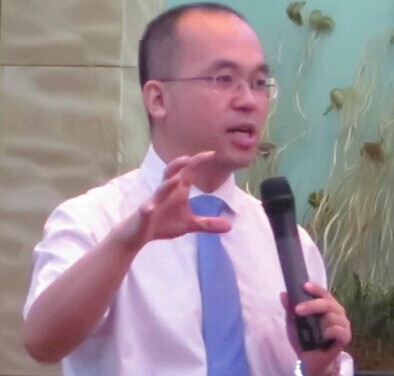 服务客户高校、教育培训类企业北京大学（高校）、中山大学（高校）、浙江大学（高校）、福建师范大学（高校）、瑞思学科英语、卓越教育集团等电力、通讯、航空、铁路企业神华集团（电力）、广东合鸿集团股份（国企电力）、广东南方电力（国企）、广西贺州供电局（国企）、河南省供电公司（国企）、烟台供电公司（国企）、国华电力（央企）、国电集团（央企）、华能集团（央企）、华电集团（央企）、中电投集团（央企）、江苏省电力集团、湖北电建一公司、广州移动、江西邮政、中国航空工业集团、成都飞机工业集团、东北微电子研究所（央企）、中车集团青岛四方车辆、河南科隆集团等银行、证券类企业中信银行、长沙银行、顺德农商银行、中投证券、汇丰环球等制造类企业美的集团、太原富士康、广汽丰田、十堰东风汽车、柳州五菱汽车、重庆通用五菱汽车、香港信利集团、得力集团、帅康电器集团、九阳电器集团、东风印刷股份、深圳银宝山新股份、宏原汽配、三诺电子、森源家具、森源彩印、优利德电子、科汇国际、正耀科技、正泰集团等医药、IT、食品、快消品、珠宝企业广州国药集团、华润三九制药、宁波医药集团、联想集团、神州数码集团、TCL集团、创维集团、中国普天东信和平股份、泸州老窖集团、广州康师傅、雅士利集团、天津聚龙集团、周大福珠宝等地产、物业、贸易、环保、供水、物流类企业广州百信集团、利通置业、海印集团、立信集团、越秀物业、白云供销集团、深圳物业发展股份集团、湖南永清环保、佛山水业集团、盐田国际集装箱码头、大鹏液化天然气集团等外资企业欧司朗集团、日滨科技有限公司、西屋屏蔽门、捷客斯润滑油、广州JFE钢板、日立电梯、中山菱电电梯、惠州海格电气、赛诺菲巴斯德生物制品、德联覆铜板、达飞轮船、喜高实业、可口可乐、松下万宝、欧姆龙等 《基于金字塔原理的公文写作》报名表填好下表后邮箱至：                         联系方式： 单位名称企业类型： □外资 □台资 □港资 □民营 □其它企业类型： □外资 □台资 □港资 □民营 □其它联 系 人公司地址联系电话E-mail参会人数          人          人参会费用￥_______元请将款项汇至指定帐号户  名：广州中智光华教育科技有限公司开户行：中国建设银行广州琶洲支行账  号：4400 1101 4740 5250 0736户  名：广州中智光华教育科技有限公司开户行：中国建设银行广州琶洲支行账  号：4400 1101 4740 5250 0736户  名：广州中智光华教育科技有限公司开户行：中国建设银行广州琶洲支行账  号：4400 1101 4740 5250 0736户  名：广州中智光华教育科技有限公司开户行：中国建设银行广州琶洲支行账  号：4400 1101 4740 5250 0736参会学员参会学员参会学员2018时代光华学习卡价格表2018时代光华学习卡价格表2018时代光华学习卡价格表2018时代光华学习卡价格表2018时代光华学习卡价格表会员系列类型价格(元)数量(张)平均价格（元/张）集团系列皇冠卡￥288，8002888100集团系列至尊卡￥158，8001324120集团系列翡翠卡￥118，800757157公司系列金钻卡￥94，800499190公司系列钻石卡￥70，800331214公司系列白金卡￥59，800249240团队系列金卡￥46，800170275团队系列银卡￥32，800100328说 明:成功购买时代光华学习卡的企业，即成为时代光华的VIP会员单位；时代光华学习卡会员均可参加广州、深圳、东莞、佛山、杭州五地课程；企业参加课程学习所产生的食宿、交通、差旅等费用自理；时代光华学习卡会员可免费参加时代光华沙龙活动；产品手册内公开课程项目均可匹配企业以内训学习形式另行采购；会员单位购买时代光华E-learning网络学习产品可享受优惠；学习卡使用所有解释权归中智光华教育集团所有。说 明:成功购买时代光华学习卡的企业，即成为时代光华的VIP会员单位；时代光华学习卡会员均可参加广州、深圳、东莞、佛山、杭州五地课程；企业参加课程学习所产生的食宿、交通、差旅等费用自理；时代光华学习卡会员可免费参加时代光华沙龙活动；产品手册内公开课程项目均可匹配企业以内训学习形式另行采购；会员单位购买时代光华E-learning网络学习产品可享受优惠；学习卡使用所有解释权归中智光华教育集团所有。说 明:成功购买时代光华学习卡的企业，即成为时代光华的VIP会员单位；时代光华学习卡会员均可参加广州、深圳、东莞、佛山、杭州五地课程；企业参加课程学习所产生的食宿、交通、差旅等费用自理；时代光华学习卡会员可免费参加时代光华沙龙活动；产品手册内公开课程项目均可匹配企业以内训学习形式另行采购；会员单位购买时代光华E-learning网络学习产品可享受优惠；学习卡使用所有解释权归中智光华教育集团所有。说 明:成功购买时代光华学习卡的企业，即成为时代光华的VIP会员单位；时代光华学习卡会员均可参加广州、深圳、东莞、佛山、杭州五地课程；企业参加课程学习所产生的食宿、交通、差旅等费用自理；时代光华学习卡会员可免费参加时代光华沙龙活动；产品手册内公开课程项目均可匹配企业以内训学习形式另行采购；会员单位购买时代光华E-learning网络学习产品可享受优惠；学习卡使用所有解释权归中智光华教育集团所有。说 明:成功购买时代光华学习卡的企业，即成为时代光华的VIP会员单位；时代光华学习卡会员均可参加广州、深圳、东莞、佛山、杭州五地课程；企业参加课程学习所产生的食宿、交通、差旅等费用自理；时代光华学习卡会员可免费参加时代光华沙龙活动；产品手册内公开课程项目均可匹配企业以内训学习形式另行采购；会员单位购买时代光华E-learning网络学习产品可享受优惠；学习卡使用所有解释权归中智光华教育集团所有。